CМОЛЕНСКАЯ ОБЛАСТЬМОНАСТЫРЩИНСКИЙ РАЙОННЫЙ СОВЕТ ДЕПУТАТОВ РЕШЕНИЕ       от 28 ноября 2019 года                                                                                № 64       Об итогах социально-экономического развития муниципального образования «Монастырщинский район» Смоленской области за 9 месяцев 2019 года и ожидаемых итогах социально-экономического развития муниципального образования «Монастырщинский район» Смоленской области за 2019 годЗаслушав и обсудив информацию заместителя Главы муниципального образования «Монастырщинский район» Смоленской области по производственному комплексу Барановского Александра Станиславовича об итогах социально-экономического развития муниципального образования «Монастырщинский район» Смоленской области за 9 месяцев 2019 года и ожидаемых итогах социально-экономического развития муниципального образования «Монастырщинский район» Смоленской области за 2019 год, Монастырщинский районный Совет депутатовРЕШИЛ:1. Информацию об итогах социально-экономического развития муниципального образования «Монастырщинский район» Смоленской области за 9 месяцев 2019 года и ожидаемых итогах социально-экономического развития муниципального образования «Монастырщинский район» Смоленской области за 2019 год принять к сведению (прилагается).2. Настоящее решение вступает в силу с момента подписания.Приложение к решению Монастырщинского районного Совета депутатов  от 28.11.2019 № 64Итоги социально-экономического развития муниципального образования «Монастырщинский район» Смоленской области за 9 месяцев 2019 года и ожидаемые итоги социально-экономического развития муниципального образования «Монастырщинский район» Смоленской области за 2019 годЗа девять месяцев 2019 года предприятиями района отгружено товаров собственного производства, выполнено работ и услуг собственными силами по чистому виду деятельности крупными организациями и субъектами среднего предпринимательства в объеме 244,9 млн. руб., что составляет 113,1 % к январю - сентябрю 2018 года.Малое и среднее предпринимательствоНа территории муниципального образования «Монастырщинский район» по состоянию на 01.10.2019 года зарегистрировано 203 субъекта малого и среднего предпринимательства. Из них индивидуальных предпринимателей 164, малых и средних предприятий 39. Среднесписочная численность работников малых и средних предприятий составляет 615 человек. Структура производства промышленной продукции представлена в районе 4 направлениями: производство пищевых продуктов; производство мебели; производство и транспортировка теплоэнергии, и прочее производство. В настоящее время производственную деятельность осуществляют 2 небольших предприятия: -ПО «Монастырщинахлеб» (хлебо-булочные изделия);-ИП Соколов Л.П. (производство мебели).Потребительским обществом «Монастырщинахлеб» прогнозируется выпуск продукции в 2019 году на 13,6 млн. рублей. За 9 месяцев 2019 года объем производства составил 10,3 млн. рублей или 87 % к уровню 2018 года. Численность работающих на предприятии – 22 человека.ИП Соколов Л.П. в 2019 году производил только корпусную мебель на заказ. Изготовлено мебели за 9 месяцев на сумму около 600,0 тыс. руб.На территории района оказывают услуги по распиловке и обработке древесины 4 пилорамы индивидуальных предпринимателей.В 2019 году в рамках реализации муниципальной программы «Создание благоприятного предпринимательского климата на территории муниципального образования «Монастырщинский район» Смоленской области на 2014-2022 годы» проведены следующие мероприятия:- в рамках оказания консультативной помощи, предоставлялась информация субъектам малого предпринимательства о проводимых областных конкурсах;- в рамках оказания имущественной поддержки субъектам малого предпринимательства, предоставлялась преференция в виде передачи муниципального имущества без проведения торгов;- совместно с АНО Центр поддержки предпринимательства Смоленской области, микрокредитной компании Смоленский областной фонд поддержки предпринимательства проведены семинары по вопросам поддержки малого бизнеса; - совместно с представителями Федеральной налоговой службы проведен семинар на тему: «Онлайн касса»;- участие в сельскохозяйственных районных и областных ярмарках.На официальном сайте Администрации муниципального образования «Монастырщинский район» Смоленской области постоянно размещается и обновляется информация об изменениях в правовых документах в сфере малого бизнеса, о проводимых мероприятиях.Сельское хозяйствоВ Монастырщинском районе производством сельскохозяйственной продукции в 2019 году занимались 11 сельхозпредприятий, 5 крестьянских (фермерских) хозяйства и личные подсобные хозяйства граждан.Растениеводство.Всеми категориями хозяйств произведено (тонн):В сельскохозяйственных предприятиях за 9 месяцев 2019 года произведено 7565,9 тонн зерна или 85,4% к общему производству зерна по району, а к уровню прошлого года 89,4%, в крестьянских (фермерских) хозяйствах 1143,0 тонны (131,5% к уровню прошлого года) и в личных подсобных хозяйствах граждан 153,1 тонн (137,2% к уровню прошлого года).Из общего производства картофеля 1275,0 тонн произведено в крестьянских (фермерских) хозяйствах (118,1% к уровню прошлого года), 4476,5 тонн в личных подсобных хозяйствах граждан, что составляет 77,8% к общему производству картофеля по району и 99,4 % к уровню прошлого года.Из общего производства овощей 170 тонн произведено индивидуальным предпринимателем, являющимся главой К(Ф)Х «Мамайко Н.С.».851,9 тонны овощей произведено в личных подсобных хозяйствах граждан, что составляет 96,9 % к уровню прошлого года.Ожидаемое производство овощей за год составит 2712 тонн. В ИП Гл. К(Ф)Х «Мамайко Н.С.» валовый сбор овощей составит 1860 тонн, в т. ч. капусты 407 тонн, свеклы 1208 тонн, моркови 245 тонн.ЖивотноводствоНа 1 октября 2019 года во всех категориях хозяйств имелось крупного рогатого скота 11325 голов, в том числе коров 6778 голов , 952 головы свиней, 475 голов овец и коз. Поголовье КРС увеличилось  к уровню прошлого года на 1377 голов (113,8%), коров увеличилось на 1346 голов (124,8%), поголовье свиней сократилось на 230 голову (80,5%), овец и коз уменьшилось на 158 голов (75,0%). Увеличение КРС произошло за счёт его увеличения в сельскохозяйственных организациях на 1431 голову и составило 10549 голов, в 2018 году было 9118 голов, в крестьянских (фермерских) хозяйствах поголовье КРС увеличилось на 21 голову и составило 188 голов, в 2018 году было 167 голов. В хозяйствах населения имеется 588 голов КРС, в 2018 году было 663 головы. Поголовье коров увеличилось в сельхозорганизациях на 1429 голов и составило 6177 голов (2018 год-4748 гол.), в К(Ф)Х поголовье осталось на уровне 2018 года-133 головы, в хозяйствах населения поголовье коров сократилось на 83 и составило 468 голов. Увеличение поголовья КРС и коров в сельхозорганизациях произошло за счёт ООО «Брянская мясная компания», где имеется 5344 голов КРС, из них 3684 коровы. В хозяйствах всех категорий валовой надой молока уменьшился и составил 9219,4 тонн, что составляет 81,3% к уровню предыдущего года, из них в хозяйствах населения надоено 2089,3 тонны, что составляет 85,5% к уровню предыдущего года.В К(Ф)Х валовой надой молока меньше на 26,7 тонн и составил 408,2 тонны. В сельхозпредприятиях надоено молока 6721,8 тонн, что составляет 79,4% к уровню прошлого года, на 1 корову надоено 2853 кг, что на 709 кг меньше уровня прошлого года, получено телят на 100 коров 62 голов, что на 3 головы больше соответствующего периода прошлого года. Произведено скота на убой 1465,2 тонн, что составляет 137,6 % к уровню прошлого года, в том числе в сельскохозяйственных организациях произведено 979,5 тонн или 196,3%,  в хозяйствах населения произведено 466,3 тонн, что составляет 85% к уровню прошлого года.Получено яиц 2393 тыс. штук, что составляет 92,7% к уровню предыдущего года, из них в хозяйствах населения 2393 тыс. штук. Всеми категориями хозяйств в 2019 году планируется произвести молока 11510 тонн, в т. ч. по сельхозпредприятиям в 2019 году будет произведено 8660 тонн. Производство скота и птицы на убой в живой массе составит в 2019 году 1750 тонн в т. ч. по сельхозпредприятиям в 2019 году будет произведено 1248 тонн. Рост производства скота и птицы на убой прогнозируется в сельхозпредприятиях на 12 % к факту 2018 года за счёт реализации инвестиционного проекта «Растениеводство в сочетании с воспроизводством мясных пород КРС и производством говядины в ООО «Брянская мясная компания».Финансовые показателиОбъём реализации продукции и услуг по сельхозпредприятиям за 9 месяцев составил 170,9 млн. руб. (97,2% к уровню прошлого года). По итогам 2019 года ожидается увеличение данного показателя до 223 млн. руб.Получено чистой прибыли 21,1 млн. руб., против 28,2 млн. руб. в прошлом году.Уровень рентабельности сельскохозяйственного производства 13,7%.В рамках реализации государственной программы «Развитие сельского хозяйства и регулирование рынков сельскохозяйственной продукции, сырья и продовольствия» получена государственная поддержка в сумме 28,8 млн. руб., что на 3 млн. руб. больше соответствующего периода прошлого года, в том числе сельхозпредприятия получили 16,8 млн. руб., что на 5,4 млн. руб. меньше 2018 года.Торговля и услугиПотребительский рынок муниципального образования «Монастырщинский район» представлен розничной торговлей, общественным питанием и различными видами платных услуг, предоставляемых населению.Оборот розничной торговли организаций по всем видам экономической деятельности в ценах соответствующих лет по Монастырщинскому району составит за 2019 год 744,8 млн. руб. или 135,4% к предыдущему году.Объем платных услуг, оказанных населению через все каналы реализации, в Монастырщинском районе по расчетным данным за 2019 год составит 93,7 млн. руб. или 104,6 % к предыдущему году.По состоянию на 01.10.2019 года на территории Монастырщинского района в сфере розничной торговли действует 103 торговых точек, общая торговая площадь которых составляет 4302,6 кв. м., численность работающих – 158 чел., в т. ч. стационарных торговых объектов – 95 ед., ярмарка выходного дня, объектов общественного питания (включая школьные столовые) – 22 ед., автозаправочных станций – 3 ед.Обеспеченность торговой площадью населения на 1000 чел. составляет 490,8 кв. м. (при нормативе 342,0 кв. м.):- непродовольственными товарами – 122 кв. м;- смешанными товарами – 331 кв. м.Услуги общественного питания на территории района осуществляют 22 предприятий общественного питания, в том числе:- общедоступная сеть – 7 ед., количество посадочных мест – 362, численность работников – 24;- закрытая сеть – 12 ед., количество посадочных мест – 1065, численность работников - 30.В сфере услуг населению в районе функционирует:- 20 объектов бытового обслуживания, где работает 50 человек;- 3 такси;- 3 ритуальные службы.Наибольший вес на территории района имеет деятельность потребительской кооперации – Монастырщинского Райпо, которое объединяет отрасли торговли, производства, общественного питания, оказание бытовых услуг. В Монастырщинское Райпо входит 23 магазина, 2 закусочных, 1 аптечный пункт, парикмахерская, ремонт и пошив одежды, строительная бригада. За 9 месяцев 2019 года объем розничного товарооборота Монастырщинского Райпо составил 93,5 млн. рублей или 73,5% к предыдущему году (ожидаемый за 2019 год - 124,6 млн. рублей). Оборот общественного питания составил 15,2 млн. рублей или 103,2% к предыдущему году (ожидаемый за 2019 год - 20,8 млн. руб.).Один из показателей качественного обслуживания населения района - транспортное обслуживание. «Муниципальное пассажирское автотранспортное предприятие» Администрации муниципального образования «Монастырщинский район» Смоленской области» («МПАП») является единственным предприятием, осуществляющим пассажирские перевозки на территории Монастырщинского района Смоленской области и требующий постоянной поддержки. Перевозка пассажиров осуществляется «МПАП» по 7 маршрутам, из них 6 муниципальных маршрутов (село), численность работающих составляет 22 человек. На балансе предприятия находится 7 автобусов. За 9 месяцев 2019 года предприятием перевезено 63,4 тыс. человек, что на 5,3 % меньше уровня 2018 года, в т.ч. пригород муниципальный (село) – 14,0 тыс. человек, на Смоленск через Стегримово – 43,5 тыс. человек, на Смоленск через Прудки – 2,5 тыс. человек. Общий пассажирооборот за 9 месяцев 2019 года составил 2 533,3 тыс. пассажирокилометров. Доходы за 9 месяцев 2019 года «МПАП» составили 6380,3 тыс. руб., расходы – 8619,9 тыс. руб. Сложился убыток в сумме 1 243,3 тыс. руб., который компенсируется из местного и областного бюджетов.ИнвестицииИнвестиции в основной капитал за 9 месяцев 2019 года по муниципальному образованию «Монастырщинский район» составили 86,7 млн. рублей, что в 1,5 раза меньше, чем за 9 месяцев 2018 года. Существенное влияние на объем инвестиций оказали следующие предприятия и организации: - ТОСП ООО «Брянская мясная компания» - 46,3 млн. рублей, перевод скота в основное стадо.- ПСК «Новомихайловский» - 3,617 млн. рублей, перевод скота в основное стадо.В 2019 году объем инвестиций в основной капитал ожидается 105,5 млн. рублей, в том числе за счет собственных средств предприятий – 58,9 млн. рублей, привлеченных средств – 25,8 млн. руб., прочих средств 0,9 млн. руб.СтроительствоВ 2019 году в муниципальном образовании «Монастырщинский район» Смоленской области завершены работы на следующих объектах:1) по программе «Комфортная городская среда» выполнен третий этап благоустройства парка в п. Монастырщина на сумму 2 491,6 тыс. руб., в том числе:- устройство баскетбольной площадки – 1026,0 тыс. руб;- благоустройство парка – 910,8 тыс. руб.;- устройство навеса сцены – 256,4 тыс. руб.;- установка скамеек и урн – 220,4 тыс. руб.;- приобретение малых архитектурных форм для детской площадки -70,8 тыс. руб.2) по программе «Создание условий для обеспечения качественными услугами жилищно-коммунального хозяйства населения Смоленской области» выполнены:- капитальный ремонт сетей водоснабжения в п. Монастырщина на сумму 821,3 тыс. руб.;- капитальный ремонт котла в котельной и капитальный ремонт сетей водоснабжения в п. Турковского торфопредприятия Барсуковского сельского поселения на сумму 360 тыс. руб.;- ведется разработка проектно-сметной документации по объекту «Реконструкция сетей канализации с устройством очистных сооружений в пгт. Монастырщина Смоленской области» на сумму 2 459,7 тыс. руб.;- ведется разработка проектно-сметной документации по реконструкции водозаборного узла в п. Турковского торфопредприятия на сумму 570,6 тыс. рублей.3) по ремонту улично-дорожной сети в муниципальном образовании «Монастырщинский район»:- выполнен капитальный ремонт улиц Коммунарная и Революционная п. Монастырщина на сумму 19 858 тыс. руб.;- на ремонт и содержание улично-дорожной сети п. Монастырщина израсходовано 3 770 тыс. руб.;- выполнен ремонт участков дорог до следующих населенных пунктов: до д. Новое Село на сумму 745,7 тыс. руб., до д. Старая на сумму 720,6 тыс. руб., до д. Максимовское на сумму  526,7 тыс. руб., до д. Тихановка на сумму 202,9 тыс. руб.; до д. Шанталово на сумму 271,9 тыс. руб., обустройство съезда на д. Колосовка на сумму 61,0 тыс. руб.;-на очистку от снега, восстановления профиля и ремонт, обкашивание дорог вне населенных пунктов израсходовано 1 510 тыс. руб.;- ведутся проектно-изыскательные работы по объекту «Капитальный ремонт автомобильной дороги д. Старая Болобовщина-д. Туфля на сумму 654,4 тыс. руб.4) по программе «Развитие сельского хозяйства и регулирование рынков сельскохозяйственной продукции, сырья и продовольствия в Смоленской области» выполнен 2-ой этап работ по газификации д. Досугово Александровского сельского поселения на сумму 4 796,2 тыс. руб. (всего на 7796,2 тыс. руб.).5) по программе «Энергоэффективность и развитие энергетики в Смоленской области» ведутся работы по объектам:- перевод на индивидуальное газовое отопление здания Новомихайловского сельского Дома культуры на сумму 1 806 тыс. руб.;- установка станции управлением насосом на 2-х водозаборах в п. Монастырщина на сумму 400 тыс. руб.6) по проекту «Культурная среда» выполнен капитальный ремонт Раевского СДК и Носковского СДК на сумму 1 807 тыс. руб.7) по проекту «Местный Дом культуры» в Монастырщинском РДК провели укрепление материально-технической базы и текущей ремонт на сумму 752,8 тыс. рублей, в Раевском СДК на сумму 70,3 тыс. рублей.8) по проекту «Успех каждого ребенка» выполнен капитальный ремонт спортивного зала МОУ Новомихайловская средняя школа на сумму 1 155,2 тыс. руб.9) по проекту «Спорт - норма жизни» выполнены работы по оснащению спортивно-технологическим оборудованием центров тестирования ГТО на сумму 364 тыс. руб.10) за счет средств резервного фонда Администрации Смоленской области и местного бюджета выполнены:- ремонтные работы в здании МБОУ Носковской школы на сумму 474 тыс. руб.;-приобретены материально-технические средства для организаций образования и культуры на сумму 210 тыс. руб., поселений на сумму 263 тыс. руб.;- ведутся работы по разработке проектной документации для газификации Носковского сельского Дома культуры на сумму 320 тыс. руб.11) по Региональной программе капитального ремонта общего имущества в многоквартирных домах выполнено:- капитальный ремонт фасада в д.8 ул. Смоленская п. Монастырщина на сумму 1 393,2 тыс. руб.;- капитальный ремонт крыши дома № 2 пос. Турковского торфопредприятия на сумму 3 490 тыс. руб.12) за счет средств муниципального образования «Монастырщинский район»:  -выполнены работы по благоустройству п. Монастырщина на сумму 1 981 тыс. руб.;- произведена закупка скважинных насосов на 230,4 тыс. руб.13) за счет Дорожного фонда  муниципального образования «Монастырщинский район» приобретено:- 2 погрузчика фронтального на сумму 259,1 тыс. руб.;- автомобиль дорожный универсальный на сумму 5 699,9 тыс. руб.14) выполнены работы на 01.11.2019 г. по содержанию и ремонту улично-дорожной сети в сельских поселениях на сумму 5 799,3 тыс. руб.На ближайшую перспективу планируется:-реализация мероприятий в рамках региональных проектов;-реализация проекта «Реконструкция сетей канализации с устройством очистных сооружений в пгт. Монастырщина Смоленской области»;-реализация проекта комплексного развития посёлка Турковского торфопредприятия и деревни Барсуки Барсуковского сельского поселения в рамках государственной программы «Комплексное развитие сельских территорий» (газификация жилой зоны дер. Барсуки и п. Турковского торфопредприятия, ремонт здания Сычевской школы и др.);-строительство газопроводов высокого давления до дер. Досугово;-разработка проектной документации на строительство межпоселкового газопровода высокого давления до дер. Доброселье;- строительство газопровода низкого давления для газификации жилой зоны ул. Октябрьской и пер. Пионерского п. Монастырщина; -капитальный ремонт кровли МОУ «Новомихайловская СШ»;- газификация Носковского сельского Дома культуры;-разработка ПСД для газификации Раевского сельского Дома культуры;-реконструкция изношенных тепловых сетей в п. Монастырщина;-капитальный ремонт водопроводных сетей в сельских поселениях и п. Монастырщина с участием областного бюджета;- реализация мероприятий Региональной программы капитального ремонта общего имущества в многоквартирных домах; - ремонт улично-дорожной сети в п. Монастырщина и сельских поселениях;- выполнение проектно-изыскательских работ по объекту «Капитальный ремонт автодорожного моста через р. Железняк по ул. Октябрьской в пгт. Монастырщина»;- выполнение проектно-изыскательских работ по объекту «Строительство автомобильной дороги от д. Стегримово до д. Максимовское Соболевского сельского поселения»;- реализация инвестиционных проектов в агропромышленном комплексе муниципального образования «Монастырщинский район» Смоленской области.В целях решения жилищной проблемы молодых семей и улучшения демографической ситуации успешно реализуется районная целевая программа «Обеспечение жильем молодых семей  муниципального образования «Монастырщинский район» Смоленской области на 2014 – 2025 годы». В 2019 году в рамках данной программы две семьи получили свидетельства на получение социальной выплаты на сумму 1 190,0 тыс. руб., в т. ч. из местного бюджета 170,1 тыс. рублей. В 2019 году приобретено 7 жилых помещений для детей-сирот и детей, оставшихся без попечения родителей, а также детей, находящихся под опекой, лиц из числа детей-сирот и детей, оставшихся без попечения родителей, не имеющих закрепленного жилого помещения на сумму 5 796 тыс. рублейТруд и занятостьЗа январь-сентябрь 2019 года среднемесячная заработная плата, начисленная работникам организаций (без субъектов малого предпринимательства) по муниципальному образованию «Монастырщинский район» Смоленской области составила 22,5 тыс. руб., что составляет 114,5% к уровню прошлого года. 	Среднесписочная численность работников организаций в 2019 году составила 1373 человек, или 97,4% к уровню 2018 года.За январь-сентябрь 2019 года среднемесячная начисленная заработная плата педагогических работников в муниципальных общеобразовательных учреждениях – 23,7 руб., что составляет 112,3% к уровню 2018 года; в муниципальных учреждениях культуры и искусств – 23,7тыс. руб. (110,7 % к уровню 2018 года).Анализ ситуации, складывающейся на рынке труда в текущем году, показывает, что проблема обеспечения занятости граждан, потерявших работу и находящихся под риском увольнения, в целом по району имеет нестабильную ситуацию и является отражением состояния экономики региона. Одной из проблем, связанной с трудоустройством граждан, остается несоответствие спроса и предложения рабочей силы. В настоящее время на рынке труда Монастырщинского района устойчивым спросом продолжают пользоваться высококвалифицированные специалисты в системе здравоохранения: врачи и медицинские сестры.Отделом СОГКУ «Центр занятости населения города Смоленска» в Монастырщинском районе» во исполнение переданных полномочий в области содействия занятости населения за январь - сентябрь 2019 года было принято 1231 заявление от граждан о предоставлении государственных услуг, обратившихся в центр занятости, из них: - за информированием о положении на рынке труда 531 чел., в том числе 390 чел. в поиске подходящей работы (из них – 204 чел. женщины), - 77 чел. ранее работавших по профессии рабочего, - 34 чел. работавших специалистами или служащими, - 36 чел. уволенных в связи с ликвидацией организации, либо сокращением численности или штата работников, - относящихся к категории инвалидов – 11 чел.,- 63 чел. – лица, испытывающие трудности в поиске работы, - 61 чел - граждан предпенсионного возраста.Признано безработными по району - 212 чел. с правом получения пособия по безработице, из них 114 мужчины, 98 женщины, из числа безработных -118 сельские жители.Активное участие в создании рабочих мест по организации общественных и временных работ для безработных граждан приняли: Монастырщинское Райпо, ПО Монастырщина «Общепит», ПО «Монастырщинахлеб», СПК «Носково-2».Приняли участие в трудоустройстве на временные работы 58 несовершеннолетних в возрасте от 14 до 18 лет школы района: МБОУ Монастырщинская СОШ имени А.И. Колдунова, МБОУ Сычевская школа, МБОУ Любавичская основная школа, МБОУ Соболевская школа.В 2019 году основными источниками финансирования программы содействия занятости населения района являются средства регионального и Федерального бюджетов, которые будут направлены: 		- на выплату поддержки доходов гражданам, особо нуждающимся в трудоустройстве;безработным, участвующим в общественных работах;на материальную поддержку несовершеннолетних (школьникам);на профессиональное обучение безработных граждан;на выплату стипендии в период обучения;на выплату пособия по безработице и материальную помощь безработным.Ожидаемая регистрируемая безработица в районе на 01.01.2020 года составит 2,50% от численности экономического активного населения района Ожидаемое большинство зарегистрированных в службе занятости работодателей заявляют о потребности в работниках. На 1 января 2020 года она составит 320 вакансий. На учете в службе занятости ожидаемое количество состоящих 150 чел., из них 134 чел. безработные граждане.Коэффициент напряженности (отношение численности незанятых граждан, зарегистрированных в органах службы занятости в целях поиска подходящей работы, к количеству заявленных работодателями рабочих мест) составит на 01.01.2020 года – 4,3. Среднемесячная номинальная начисленная заработная плата одного работника на 2020 год прогнозируется в размере 23913 рубля и ростом в прогнозируемый период на 105,1 % в год.Демографическая ситуация в районе продолжает оставаться сложной, каждый год наблюдается тенденция сокращения численности населения, характерная для регионов нечерноземной полосы расселения. Численность зарегистрированного населения Монастырщинского района, согласно данным статистики на 01.01.2019 года составляет 8765 человека, в т. ч. в п. Монастырщина – 3516 человек.Численность населения района за 2018 год уменьшилось на 247 человека. За январь-сентябрь 2019 года родилось - 26 чел., что на 7 чел. меньше, чем в 2018 году, умерло -119 чел., что на 49 чел. меньше, чем за этот период 2018 года.За январь-сентябрь 2019 года заключено 22 браков, зарегистрировано 42 развода.В районе неблагоприятная возрастная структура населения, с преобладанием лиц пенсионного возраста и сокращением лиц детских возрастов, что ведет к увеличению демографической нагрузки. Развитие социальной сферыОбразованиеСеть образовательных учреждений  Монастырщинского района в 2019 году включает в себя 1 дошкольное образовательное учреждение – МБДОУ «Детский сад «Солнышко» и 6 групп кратковременного пребывания при школах, 7 общеобразовательных школ, являющихся юридическими лицами и 4 филиала, 2 учреждения дополнительного образования: МБУ ДО Монастырщинский центр внешкольной работы имени В.А. Счастливого и МБУ ДО детско-юношеская спортивная школа. Все общеобразовательные учреждения имеют лицензию на право ведения образовательной деятельности.Количество обучающихся в школах района на 20 сентября 2019 года составило – 617 человек: (1-4 классы -260 чел., 5-9 классы -319 чел., 10-11 классы - 38 чел.).  Общая численность детей дошкольного возраста от полутора до семи лет в районе по состоянию на 01 октября  2019 года составила 186 человек, из них 141 воспитанник посещал детский сад и 45 дошкольников с 3-х до 7 лет, группы кратковременного пребывания, организованные при 6 школах. В секторе опеки и попечительства ведется единый учет семей, находящихся в социально опасном положении, проживающих на территории района. На 01.10.2019 года на учете состоит 5 семей, в которых проживает 6 детей. На каждую семью, состоящую на учете, заведено личное дело, куда вносятся данные по проведенной работе.За 9 месяцев 2019 года 5 детей направлены в социально-реабилитационные центры.За 9 месяцев  2019 года приобретено 7 благоустроенных жилых помещений для детей-сирот и детей, оставшихся без попечения родителей (освоено 5 796 000 рублей).В школах района реализуются основные общеобразовательные программы  начального общего, основного общего и среднего общего образования.В 2019 году выпускники школ района участвовали в процедуре независимой оценки качества обученности в соответствии с Порядками проведения государственной итоговой аттестации по образовательным программам основного общего образования и среднего общего образования.За отчетный период  40 человек из 41 выпускника 9-х классов и 15 выпускников из 15 11-х классов были допущены к государственной итоговой аттестации. Одним из важных направлений деятельности образовательных учреждений в 2019 году являлась организация работы с одаренными детьми, развитие олимпиадного движения, которое осуществлялось согласно подпрограмме «Дети Вихровья».В соответствии с ней, в апреле 2019 года организована и проведена торжественная церемония награждения лучших учащихся школ района премиями им. Ю.А. Гагарина и стипендиями им. А.И. Колдунова по различным номинациям.В 2019 году премию им. Ю.А. Гагарина, в размере 500 рублей, получили 6 учащихся образовательных учреждений района, ежемесячная стипендия А.И. Колдунова в размере 200 рублей выплачивается 6 учащимся образовательных учреждений района.  Организация летней оздоровительной кампании также является одним из важных направлений деятельности отдела образования. На территории муниципального образования при образовательных учреждениях в летний период 2019 года была организована работа 1 оздоровительного лагеря с дневным пребыванием детей на базе МБОУ Монастырщинской средней школы имени А.И. Колдунова с общим охватом 103 учащихся. Работа оздоровительного лагеря проходила в две смены с 3 июня по 27 июня, с 1 по 24 августа 2019 года. Объём средств, запланированный и израсходованный на организацию детского отдыха в каникулярное время, составил 261,2 тыс. руб.На организацию детского отдыха детей в каникулярное время из местного бюджета было выделено и израсходовано 10,0 тыс. руб.На организацию временной занятости несовершеннолетних граждан из                                                                                                                                                                                                                                                                                                                                                                           местного бюджета было запланировано и израсходовано 30,0 руб.Использовались малозатратные формы отдыха учащихся, такие как походы, экскурсии, экспедиции, слеты, которые позволили отдохнуть 672 учащимся.В летний период 2019 года все образовательные учреждения района провели косметические ремонты зданий. Все учреждения были приняты Госпожнадзором без замечаний. Комиссией была отмечена качественная подготовка учреждений системы образования. В ходе подготовки был выполнен текущий ремонт школьных зданий на сумму 100,0 тыс. руб.Выделенные денежные средства в сумме 283,0 тыс. руб. на частичное ограждение МБОУ Монастырщинской средней школы имени А.И. Колдунова, освоены. В МБДОУ «Детский сад «Солнышко» установлены водонагреватели на сумму 250,0 тыс. руб.Учебно-воспитательный процесс в образовательных учреждениях осуществляет 150 педагогов, из них 133 (89%) – педагоги общеобразовательных учреждений, 12 (8%) – педагоги дошкольных образовательных учреждений, 5 (4%) – педагоги дополнительного образования. Несмотря на проблемы, современное образование развивается в режиме инновационного поиска и его эффективность во многом зависит от профессионализма учителя. Сегодня особое значение приобретают непрерывное обучение и профессиональное совершенствование педагога. В 2019 году была продолжена работа над повышением профессионального роста педагогов. Осуществлялась курсовая переподготовка, 73 педагога повысили свою квалификацию в Смоленском областном институте развития образования. В течение года в образовательных учреждениях была продолжена   работа над районной методической темой – «Современные подходы к организации образовательного процесса в условиях перехода на федеральные государственные образовательные стандарты второго поколения», которая была направлена на содействие повышению качества общего образования в условиях реализации требований ФГОС, а также способствовала решению задач профессионального роста педагогов.Одним из главных направлений деятельности образовательной системы района являлось активное внедрение Федеральных государственных стандартов, которые меняют содержание образования всех уровней – от дошкольного до среднего. В образовательных учреждениях ФГОСы «работают» в дошкольном и начальном образовании, 5-9 классах основной школы, 10-11 классах средней школы.Основная масса мероприятий,  проводимых в школах района, была направлена на воспитание патриотизма, гражданственности, любви к своей Родине. Проведены районные викторины и конкурсы творческих работ учащихся «Красота Божьего мира», Даниловские чтения, «Семьи счастливые моменты»,  конкурс, посвященный 85-летию со дня рождения Ю.А. Гагарина, конкурс проектов по обществознанию и др., в которых приняло участие 350 обучающихся. 66 учащихся стали победителями и призерами,  были награждены дипломами, грамотами, сувенирами. Проведены акции: «Чистый берег», «Горсть памяти», «Свеча памяти», «Безопасность детей на дорогах», урок Победы в день знаний, в которых приняло участие 340 учащихся.КультураСферу культуры в муниципальном образовании «Монастырщинский район» Смоленской области представляет отдел культуры и спорта, МКУ «Централизованная бухгалтерия муниципальных учреждений культуры и искусства», МБУК «Монастырщинский районный Дом культуры», МБУК «Монастырщинский районный культурно - досуговый центр» (23 филиала), МБУК «Монастырщинское межпоселенческое централизованное библиотечное объединение» (19 филиалов), муниципальное бюджетное культурно - спортивное учреждение «Юность» и МБУДО «Монастырщинская детская школа искусств».Среднесписочная численность работников культуры и спорта (с совместителями) на 01.10.2019 года составляет 106,65 единиц.В учреждениях культуры района работает 86 специалистов, из них: 19 – имеют высшее образование, 45 – среднее профессиональное, 22 - общее среднее. За 9 месяцев 2019 года учреждениями культуры оказано платных услуг на сумму 259,4 тыс. руб., за соответствующий период 2018 года 190,5 тыс. руб. К концу 2019 года ожидается данный показатель на уровне 280,5 тыс. руб.В рамках реализации мероприятий по обеспечению развития и укрепления материально-технической базы домов культуры в населенных пунктах с числом жителей до 50 тысяч человек в рамках проекта «Культура малой Родины» («Местный Дом культуры») в 2019 году предусмотрена субсидия 823,13тыс. руб., из них субсидия из областного и федерального бюджетов составила 814, 5 тыс. руб. из бюджета муниципального образования – 8, 6 тыс. руб.В рамках реализации данного проекта предусмотрена модернизация материально-технической базы и текущий ремонт. Для модернизации материально-технической базы приобретена звукоусиливающая аппаратура на сумму 283 000,00 рублей (микрофон, 2-х полосная активная акустическая система, микшерный пульт) и пять оконных блоков на сумму 317,0 тыс. руб. для муниципального бюджетного учреждения культуры «Монастырщинский районный Дом культуры».Приобретен ноутбук и вокальная радиосистема для Раевского сельского Дома культуры - филиала МБУК «Монастырщинский районный культурно-досуговый центр» на сумму 70,3 тыс. руб.На ремонтные работы по ремонту дымохода в МБУК «Монастырщинский районный Дом культуры» предусмотрено 152,8 тыс. руб., ремонт выполнен.В рамках реализации регионального проекта «Обеспечение качественно нового уровня развития инфраструктуры культуры» («культурная среда») национального проекта «Культура» выделены денежные средства в сумме 1 807,0 тыс. руб., из них для капитального ремонта в зрительном зале Раевского СДК выделено 1 484,2 тыс. руб., на ремонт полов в зрительном зале Носковского СДК- 322, 8 тыс. руб.В 2019 году было также заключено соглашение в рамках областной государственной программы «Развитие культуры и туризма Смоленской области» на 2014-2020 годы на поддержку отрасли культуры в сумме 120,9 тыс. руб. для приобретения книг и доступ к сети «Интернет».Из резервного фонда Администрации Смоленской области на потребности учреждений культуры было выделено 64,9 тыс. рублей. Данные финансовые средства были направлены на приобретение:- тепловой пушки и электрокабелей для Соболевского СДК;- музыкального центра для Барсуковского сельского клуба;- приобретение активной колонки и микрофона для МБУК «Монастырщинский РКДЦ».Планируется в текущем году из резервного фонда Администрации Смоленской области выделить 320 тыс. руб.  для разработки проектно-сметной документации для газификации Носковского СДК.За 9 месяцев текущего года было проведено 2911 (2018 г. - 2870) культурно-досуговых мероприятий, которые посетили 80,6 тыс. человек (2018 г. – 88,4 тыс. чел.). На базе культурно-досуговых учреждений работает 115 (2018 г. – 114) клубных формирований различной жанровой направленности с общим числом участников 825 (2018 г. – 832) человек. Муниципальное образование «Монастырщинский район» Смоленской области приняло участие в проекте «Создание региональной сети «Народных центров гостеприимства» Смоленской области».Основные культурно-массовые мероприятия и акции за 9 месяцев текущего года:- праздничное гуляние «Звени, победный май!».- праздничное гуляние «Люблю тебя, моя Россия!»;- военно-исторический фестиваль «Неведомая баталия» («Сражение при Раевке»);- торжественное мероприятие, посвященное 90-летию Монастырщинского района «С юбилеем, любимый район!»;- акция «Библионочь»;- акция «Ночь кино»;- акция «Свеча памяти».СпортВ воспитании ребенка играют большую роль занятия физической культурой и спортом.В 2019 году в районе были проведены ежегодные значимые мероприятия: - районные соревнования по лыжным гонкам «Лыжня России-2019»;- Кубок Монастырщинского района по спортивной рыбной ловле на мормышку со льда «Мормыш-2019»;- Кубок по волейболу среди сборных команд поселений;- физкультурно-спортивный фестиваль, посвящённый ВФСК ГТО «Быстрее. Выше. Сильнее»;- районный турнир по волейболу. Кубок А.С. Старостина;- открытый командный Кубок Монастырщинского района по быстрым шахматам. Мемориал А.М. Грекова;- Кубок Монастырщинского района по рыбной ловле поплавочной удочкой «Поплавок-2019;- соревнования, посвящённые празднованию Дня физкультурника;- турнир по настольному теннису «Молодёжь за ЗОЖ»;- соревнования, посвящённые памятной дате – Дню солидарности в борьбе с терроризмом.Спортсмены района активно участвовали в летней спартакиаде муниципальных образований, где заняли 3 место в конкурсе «Папа, мама, я – спортивная семья», 2 место в соревнованиях по перетягиванию каната, а также 3 место в общекомандном зачёте областных соревнований по легкой атлетике. Мужские команды района приняли участие в отборочных соревнованиях по волейболу и мини-футболу 40 Спартакиады муниципальных образований Смоленской области и принесли дополнительные очки в зачёт муниципального образования.  Таким образом, из десяти районов второй группы, Монастырщинский район занимает в общекомандном зачёте 5 место.В зимнее время на стадионе «Юность» работал ледовый каток, на котором всем  желающим предоставлялся прокат коньков. Действует прокат лыжных комплектов.Согласно календарному плану спортивных мероприятий,  в 2019 году в районе проведено 34 спортивно-массовых мероприятий, в которых приняли участие 1700 человек.За 9 месяцев текущего года 85 человек сдали нормативы ВФСК ГТО.ЗдравоохранениеВ сфере здравоохранения работают 26 врачей и 65 средних медработников. Обеспеченность врачами на 10 тыс. населения составляет 29,7, обеспеченность средними медработниками 74,7. В течение текущего года прибыло 2 врача (хирург, дерматовенеролог).Сеть учреждений здравоохранения: 1 - ЦРБ, 2-врачебных амбулатории, 17-ФАПов, все укомплектованы, на 5-и ФАПах работают совместители.Мощность поликлиники 150 посещений в смену. Доступность амбулаторно-поликлинической помощи на 1 жителя 7,3, за аналогичный период 2018 года – 7,0. Количество выездов скорой помощи на 1 тыс. населения за 9 месяцев 2019 года  составляют 316,8. Сохраняется негативная демографическая ситуация, так как смертность превышает рождаемость в 3 раза. В течение 9 месяцев 2019 года проводилась большая работа по проведению диспансеризации определенных групп взрослого населения, % охвата за 9 месяцев составил 78,2%. Проводится диспансеризация детей от 0 до 17 лет, 14-летних подростков, % охвата 81,3, детей-сирот и детей, оставшихся без попечения родителей, и находящихся в трудной жизненной ситуации осмотрено 96,0%.В 2019 году стационарная помощь оказывается на 34 койках круглосуточного пребывания, из них 12 паллиативных, 19 койко-мест дневного пребывания в стационаре и 5 койко-мест при поликлинике.Территориальная Программа Государственных гарантий за 9 месяцев 2019 года на тысячу населения по выполнению количества законченных случаев круглосуточного стационара составила 75%, количество законченных случаев дневного стационара на 1000 населения, составила 75%. Реализовывается программа льготного лекарственного обеспечения. Численность граждан, имеющих право на льготное лекарственное обеспечение, составляет:- по федеральной льготе 143 чел.;- по региональной льготе 463 чел.Осуществляет льготное лекарственное обеспечение аптечный пункт ОГБУЗ «Монастырщинская ЦРБ». С целью укрепления материально-технической базы, ОГБУЗ «Монастырщинская ЦРБ» за 9 месяцев 2019 года приобретены пульсоксиметр и гониоскоп. Девятнадцать пациентов, жителей Монастырщинского района, получили высокотехнологичные виды лечения в клиниках федерального уровня. 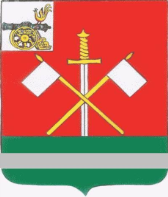 Глава муниципального образования«Монастырщинский район» Смоленской области                                           В.Б. Титов      Председатель       Монастырщинского районного       Совета депутатов                                                                                                        П.А. Счастливый 2019 гв % к 2018 гЗерна в бункерном весе, тонн8862,093,8Картофеля, тонн5751,5102,0Овощей, тонн1021,9103,3